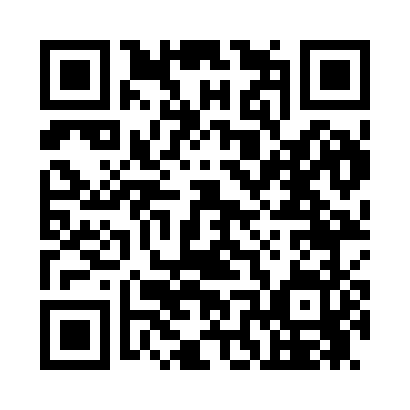 Prayer times for South Prairie, Washington, USAMon 1 Jul 2024 - Wed 31 Jul 2024High Latitude Method: Angle Based RulePrayer Calculation Method: Islamic Society of North AmericaAsar Calculation Method: ShafiPrayer times provided by https://www.salahtimes.comDateDayFajrSunriseDhuhrAsrMaghribIsha1Mon3:155:171:125:259:0711:102Tue3:155:181:135:269:0711:103Wed3:165:191:135:269:0711:104Thu3:165:191:135:269:0611:105Fri3:175:201:135:269:0611:106Sat3:175:211:135:269:0611:097Sun3:175:221:135:269:0511:098Mon3:195:221:145:269:0511:089Tue3:205:231:145:259:0411:0710Wed3:225:241:145:259:0311:0511Thu3:235:251:145:259:0311:0412Fri3:255:261:145:259:0211:0313Sat3:265:271:145:259:0111:0114Sun3:285:281:145:259:0111:0015Mon3:305:291:145:259:0010:5816Tue3:325:301:155:248:5910:5717Wed3:335:311:155:248:5810:5518Thu3:355:321:155:248:5710:5319Fri3:375:331:155:248:5610:5220Sat3:395:341:155:238:5510:5021Sun3:415:351:155:238:5410:4822Mon3:435:361:155:238:5310:4623Tue3:445:371:155:228:5210:4424Wed3:465:391:155:228:5110:4325Thu3:485:401:155:228:5010:4126Fri3:505:411:155:218:4810:3927Sat3:525:421:155:218:4710:3728Sun3:545:431:155:208:4610:3529Mon3:565:451:155:208:4510:3330Tue3:585:461:155:198:4310:3131Wed4:005:471:155:198:4210:29